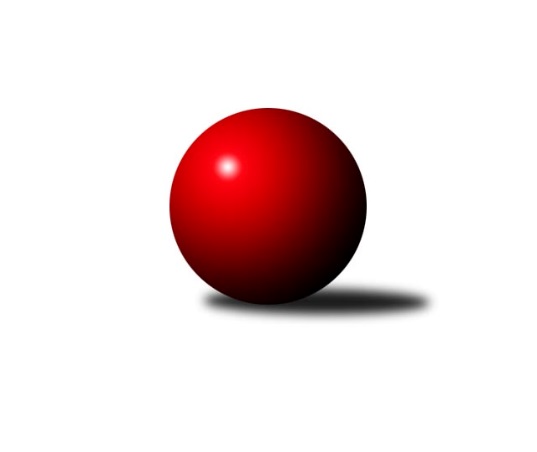 Č.21Ročník 2019/2020	7.3.2020Nejlepšího výkonu v tomto kole: 3298 dosáhlo družstvo: KK Vyškov BJihomoravská divize 2019/2020Výsledky 21. kolaSouhrnný přehled výsledků:TJ Bojkovice Krons	- KK Vyškov C	4:4	2828:2906	11.0:13.0	6.3.KK Réna Ivančice 	- SKK Dubňany B	7:1	2612:2500	17.0:7.0	6.3.KC Zlín B	- TJ Sokol Mistřín B	4:4	3067:3056	10.0:14.0	6.3.KK Slovan Rosice B	- TJ Sokol Luhačovice B	6:2	3237:3155	14.0:10.0	6.3.KK Blansko B	- SK Baník Ratíškovice A	5:3	3277:3227	12.0:12.0	6.3.KK Vyškov B	- TJ Jiskra Otrokovice	6:2	3298:3166	15.0:9.0	7.3.SK Baník Ratíškovice B	- KK Jiskra Čejkovice		dohrávka		29.3.Tabulka družstev:	1.	KK Vyškov B	21	16	1	4	119.0 : 49.0 	293.5 : 210.5 	 3242	33	2.	KK Jiskra Čejkovice	20	15	0	5	105.0 : 55.0 	259.0 : 221.0 	 3088	30	3.	KK Slovan Rosice B	21	13	2	6	99.0 : 69.0 	273.0 : 231.0 	 3051	28	4.	KK Réna Ivančice	21	12	0	9	86.0 : 82.0 	242.5 : 261.5 	 3052	24	5.	TJ Sokol Mistřín B	21	10	3	8	94.0 : 74.0 	274.0 : 230.0 	 3086	23	6.	KC Zlín B	21	11	1	9	93.0 : 75.0 	267.0 : 237.0 	 3094	23	7.	TJ Jiskra Otrokovice	21	11	0	10	90.0 : 78.0 	253.5 : 250.5 	 3044	22	8.	SK Baník Ratíškovice A	21	11	0	10	87.5 : 80.5 	268.0 : 236.0 	 3015	22	9.	KK Vyškov C	21	10	2	9	85.5 : 82.5 	260.0 : 244.0 	 3024	22	10.	KK Blansko B	21	9	0	12	76.5 : 91.5 	247.5 : 256.5 	 2992	18	11.	TJ Bojkovice Krons	21	8	2	11	68.0 : 100.0 	221.5 : 282.5 	 2999	18	12.	SKK Dubňany B	21	5	1	15	57.5 : 110.5 	210.0 : 294.0 	 2964	11	13.	TJ Sokol Luhačovice B	21	5	0	16	61.5 : 106.5 	225.0 : 279.0 	 3065	10	14.	SK Baník Ratíškovice B	20	4	0	16	45.5 : 114.5 	209.5 : 270.5 	 3000	8Podrobné výsledky kola:	 TJ Bojkovice Krons	2828	4:4	2906	KK Vyškov C	Jana Šopíková	159 	 71 	 144 	81	455 	 0:4 	 558 	 168	106 	 185	99	Jana Vejmolová	Jakub Pekárek	146 	 124 	 135 	79	484 	 1:3 	 523 	 166	80 	 175	102	Petr Večerka	Martin Hradský	152 	 81 	 161 	71	465 	 2:2 	 445 	 137	62 	 166	80	Petr Snídal	Adam Kalina	171 	 61 	 156 	71	459 	 3:1 	 452 	 157	60 	 155	80	Pavel Zaremba	Lumír Navrátil	173 	 80 	 164 	71	488 	 2:2 	 473 	 179	72 	 144	78	Břetislav Láník	Jiří Kafka	162 	 77 	 167 	71	477 	 3:1 	 455 	 160	79 	 153	63	Milan Svačinarozhodčí: Martin HradskýNejlepší výkon utkání: 558 - Jana Vejmolová	 KK Réna Ivančice 	2612	7:1	2500	SKK Dubňany B	Tomáš Řihánek	158 	 76 	 150 	52	436 	 3:1 	 386 	 152	33 	 129	72	Ladislav Teplík	Marek Čech	140 	 54 	 136 	68	398 	 0:4 	 468 	 157	71 	 152	88	Václav Kratochvíla	Tomáš Čech	156 	 70 	 142 	61	429 	 4:0 	 404 	 154	62 	 141	47	Aleš Zlatník	Miroslav Nemrava	152 	 63 	 144 	79	438 	 4:0 	 392 	 149	62 	 136	45	Alžběta Harcová	Jaroslav Mošať	149 	 80 	 149 	81	459 	 4:0 	 410 	 143	62 	 133	72	Filip Dratva	Tomáš Buršík	159 	 80 	 133 	80	452 	 2:2 	 440 	 146	63 	 142	89	Pavel Holomekrozhodčí: Miroslav NemravaNejlepší výkon utkání: 468 - Václav Kratochvíla	 KC Zlín B	3067	4:4	3056	TJ Sokol Mistřín B	Zdeněk Bachňák	113 	 111 	 133 	119	476 	 1:3 	 491 	 114	126 	 120	131	Radek Blaha	Filip Vrzala	105 	 124 	 134 	127	490 	 2:2 	 533 	 153	116 	 132	132	Radim Pešl	Martin Polepil	127 	 128 	 126 	112	493 	 2:2 	 496 	 117	137 	 134	108	Václav Luža	Radim Abrahám	114 	 148 	 129 	152	543 	 3:1 	 455 	 120	119 	 101	115	Josef Blaha *1	Miroslav Málek	164 	 150 	 130 	133	577 	 2:2 	 559 	 145	135 	 131	148	Marek Ingr	Petr Polepil	126 	 125 	 124 	113	488 	 0:4 	 522 	 129	149 	 130	114	Roman Macekrozhodčí: Zdeněk Bachňákstřídání: *1 od 71. hodu Radek HorákNejlepší výkon utkání: 577 - Miroslav Málek	 KK Slovan Rosice B	3237	6:2	3155	TJ Sokol Luhačovice B	Stanislav Žáček	126 	 133 	 124 	152	535 	 2:2 	 511 	 132	142 	 120	117	Vratislav Kunc	Petr Streubel	151 	 141 	 142 	142	576 	 4:0 	 507 	 132	126 	 129	120	Petr Kudláček	Miroslav Ptáček	143 	 148 	 123 	146	560 	 2:2 	 577 	 146	133 	 163	135	Jiří Konečný	Václav Špička	122 	 132 	 133 	149	536 	 2:2 	 520 	 129	107 	 160	124	Miroslav Hvozdenský	Michal Klvaňa	112 	 137 	 131 	127	507 	 3:1 	 482 	 121	115 	 123	123	Jaromír Čanda	Karel Plaga	129 	 136 	 132 	126	523 	 1:3 	 558 	 116	137 	 151	154	Karel Máčalíkrozhodčí: Vedoucí družstvaNejlepší výkon utkání: 577 - Jiří Konečný	 KK Blansko B	3277	5:3	3227	SK Baník Ratíškovice A	Karel Kolařík	137 	 151 	 144 	118	550 	 2:2 	 532 	 154	108 	 127	143	Tomáš Mráka	Ladislav Musil	128 	 131 	 131 	145	535 	 2:2 	 542 	 164	136 	 123	119	Josef Něnička	Jiří Zapletal	129 	 146 	 125 	111	511 	 0:4 	 565 	 140	152 	 133	140	Jan Minaříček	Jakub Haresta	131 	 148 	 115 	142	536 	 2:2 	 552 	 155	134 	 140	123	Tomáš Koplík ml.	Josef Kotlán	146 	 156 	 123 	162	587 	 3:1 	 559 	 167	136 	 114	142	Václav Podéšť	Miroslav Flek	136 	 132 	 149 	141	558 	 3:1 	 477 	 106	100 	 127	144	Jakub Meclrozhodčí: Nejlepší výkon utkání: 587 - Josef Kotlán	 KK Vyškov B	3298	6:2	3166	TJ Jiskra Otrokovice	Tomáš Vejmola	136 	 144 	 136 	132	548 	 3:1 	 497 	 139	122 	 127	109	Teofil Hasák	Zdenek Pokorný	135 	 137 	 140 	141	553 	 3:1 	 530 	 140	128 	 131	131	Tereza Divílková	Eduard Varga	152 	 145 	 150 	151	598 	 4:0 	 529 	 139	125 	 132	133	Michael Divílek ml.	Pavel Vymazal	134 	 142 	 145 	137	558 	 2:2 	 567 	 151	149 	 135	132	Petr Jonášek	Robert Mondřík	139 	 114 	 126 	145	524 	 2:2 	 514 	 119	142 	 131	122	Jiří Gach	Jan Večerka *1	130 	 127 	 127 	133	517 	 1:3 	 529 	 137	128 	 126	138	Michael Divílek st.rozhodčí: Kamil Bednářstřídání: *1 od 61. hodu Jiří TrávníčekNejlepší výkon utkání: 598 - Eduard VargaPořadí jednotlivců:	jméno hráče	družstvo	celkem	plné	dorážka	chyby	poměr kuž.	Maximum	1.	Ludvík Vaněk 	KK Jiskra Čejkovice	564.48	380.2	184.3	4.9	10/10	(609)	2.	Tomáš Stávek 	KK Jiskra Čejkovice	564.16	376.8	187.3	4.8	9/10	(592)	3.	Petr Streubel 	KK Slovan Rosice B	561.91	371.3	190.6	3.0	7/10	(600)	4.	Miroslav Ptáček 	KK Slovan Rosice B	559.44	373.4	186.0	4.4	7/10	(600)	5.	Michael Divílek  ml.	TJ Jiskra Otrokovice	558.70	373.0	185.7	3.7	11/11	(610)	6.	Jaroslav Mošať 	KK Réna Ivančice 	558.45	367.4	191.0	2.2	10/10	(599)	7.	Jakub Pekárek 	TJ Bojkovice Krons	557.25	368.4	188.8	2.8	9/9	(608.4)	8.	Pavel Vymazal 	KK Vyškov B	552.94	372.1	180.8	4.1	9/10	(631)	9.	Kamil Bednář 	KK Vyškov B	552.57	367.5	185.0	5.5	7/10	(580)	10.	Jan Večerka 	KK Vyškov B	552.27	363.7	188.5	3.2	10/10	(592)	11.	Stanislav Žáček 	KK Slovan Rosice B	548.31	367.7	180.6	3.7	8/10	(626.4)	12.	Eduard Varga 	KK Vyškov B	547.52	373.9	173.6	5.6	7/10	(598)	13.	Petr Polepil 	KC Zlín B	547.36	366.2	181.2	3.7	10/10	(591)	14.	Radek Horák 	TJ Sokol Mistřín B	547.11	359.9	187.2	3.0	7/10	(574)	15.	Marek Ingr 	TJ Sokol Mistřín B	546.21	369.0	177.2	7.0	9/10	(597)	16.	Tomáš Buršík 	KK Réna Ivančice 	546.19	365.6	180.6	5.1	10/10	(602.4)	17.	Dominik Schüller 	SK Baník Ratíškovice A	545.76	366.6	179.1	5.1	9/10	(589.2)	18.	Václav Podéšť 	SK Baník Ratíškovice A	545.64	367.7	177.9	5.2	8/10	(570)	19.	Roman Macek 	TJ Sokol Mistřín B	543.50	364.4	179.1	3.5	7/10	(587)	20.	Robert Mondřík 	KK Vyškov B	542.52	367.0	175.6	5.8	8/10	(574)	21.	Jiří Kafka 	TJ Bojkovice Krons	541.90	367.9	174.0	6.0	7/9	(624)	22.	Vratislav Kunc 	TJ Sokol Luhačovice B	541.42	366.9	174.6	5.0	9/10	(583)	23.	Tereza Divílková 	TJ Jiskra Otrokovice	540.39	364.8	175.6	5.5	10/11	(597)	24.	Tomáš Čech 	KK Réna Ivančice 	539.46	367.9	171.6	5.2	9/10	(610)	25.	Miroslav Hvozdenský 	TJ Sokol Luhačovice B	538.40	370.2	168.2	5.4	10/10	(589)	26.	Petr Večerka 	KK Vyškov C	538.34	363.2	175.2	5.4	9/9	(627.6)	27.	Jiří Konečný 	TJ Sokol Luhačovice B	538.28	369.0	169.3	4.8	10/10	(596.4)	28.	Milan Svačina 	KK Vyškov C	537.85	359.1	178.7	4.4	9/9	(594)	29.	Ladislav Novotný 	KK Blansko B	537.85	360.5	177.3	5.1	10/11	(600)	30.	Miroslav Flek 	KK Blansko B	536.94	355.7	181.2	5.3	9/11	(595)	31.	Břetislav Láník 	KK Vyškov C	536.60	365.5	171.1	6.5	9/9	(591)	32.	Radim Pešl 	TJ Sokol Mistřín B	536.58	364.5	172.0	4.4	10/10	(603)	33.	Jaroslav Bařina 	KK Jiskra Čejkovice	536.14	364.1	172.1	7.4	7/10	(584.4)	34.	Michal Klvaňa 	KK Slovan Rosice B	535.44	364.5	171.0	8.5	8/10	(570)	35.	Vít Svoboda 	KK Jiskra Čejkovice	535.34	364.7	170.7	3.8	10/10	(607.2)	36.	Zdeněk Škrobák 	KK Jiskra Čejkovice	535.18	360.4	174.7	4.7	8/10	(557)	37.	Zdeněk Šeděnka 	KC Zlín B	534.67	364.8	169.9	6.4	10/10	(559)	38.	Filip Vrzala 	KC Zlín B	534.09	358.1	176.0	5.3	7/10	(581)	39.	Jiří Gach 	TJ Jiskra Otrokovice	533.23	363.4	169.8	6.1	9/11	(578)	40.	Václav Luža 	TJ Sokol Mistřín B	532.80	363.0	169.8	7.1	9/10	(582)	41.	Tomáš Jelínek 	KK Vyškov C	532.77	362.0	170.8	6.3	6/9	(573)	42.	Tomáš Vejmola 	KK Vyškov B	532.37	368.6	163.8	7.4	7/10	(582)	43.	Karel Máčalík 	TJ Sokol Luhačovice B	532.11	358.2	173.9	5.8	10/10	(592)	44.	Radek Blaha 	TJ Sokol Mistřín B	532.08	366.4	165.7	7.4	9/10	(569)	45.	Václav Špička 	KK Slovan Rosice B	532.04	364.7	167.4	6.0	8/10	(590)	46.	Petr Jonášek 	TJ Jiskra Otrokovice	531.00	369.0	161.9	6.9	11/11	(586)	47.	Jan Minaříček 	SK Baník Ratíškovice A	529.78	368.4	161.4	7.8	10/10	(565)	48.	Tomáš Mráka 	SK Baník Ratíškovice A	529.53	366.1	163.4	6.6	7/10	(561)	49.	Michael Divílek  st.	TJ Jiskra Otrokovice	528.14	357.8	170.4	8.9	8/11	(608.4)	50.	Dagmar Opluštilová 	SK Baník Ratíškovice B	527.03	357.7	169.3	5.6	9/11	(551)	51.	Zdeněk Bachňák 	KC Zlín B	526.32	361.7	164.7	6.4	9/10	(543)	52.	Otakar Lukáč 	KK Blansko B	525.39	358.8	166.6	7.4	8/11	(590)	53.	Miroslav Nemrava 	KK Réna Ivančice 	523.90	358.6	165.3	6.7	9/10	(594)	54.	Martin Komosný 	KK Jiskra Čejkovice	523.16	354.1	169.0	5.8	10/10	(572.4)	55.	Jarmila Bábíčková 	SK Baník Ratíškovice B	522.94	355.7	167.2	6.2	10/11	(560.4)	56.	Jana Šopíková 	TJ Bojkovice Krons	522.89	358.4	164.5	7.4	6/9	(572.4)	57.	Ladislav Musil 	KK Blansko B	521.56	350.5	171.1	7.8	8/11	(588)	58.	Jaromír Čanda 	TJ Sokol Luhačovice B	520.72	358.2	162.6	7.8	8/10	(563)	59.	Filip Dratva 	SKK Dubňany B	520.18	356.3	163.9	7.7	8/11	(567.6)	60.	Karel Plaga 	KK Slovan Rosice B	519.97	348.6	171.4	6.4	9/10	(547)	61.	Jana Mačudová 	SK Baník Ratíškovice B	517.96	356.1	161.9	6.8	8/11	(562)	62.	Josef Něnička 	SK Baník Ratíškovice A	516.98	354.0	163.0	6.6	10/10	(572)	63.	Jiří Zimek 	TJ Bojkovice Krons	516.46	360.0	156.4	8.8	7/9	(577)	64.	Marie Kobylková 	SK Baník Ratíškovice B	515.96	356.3	159.7	9.3	8/11	(564)	65.	Lumír Navrátil 	TJ Bojkovice Krons	515.14	356.2	159.0	9.6	9/9	(590.4)	66.	Alžběta Harcová 	SKK Dubňany B	512.95	356.8	156.2	7.8	9/11	(573)	67.	Adam Kalina 	TJ Bojkovice Krons	510.07	353.4	156.7	9.6	8/9	(576)	68.	Petr Špatný 	KK Slovan Rosice B	509.23	343.6	165.7	6.9	7/10	(557)	69.	Milan Žáček 	TJ Sokol Luhačovice B	504.02	350.0	154.0	7.4	7/10	(584)	70.	Luděk Vacenovský 	SK Baník Ratíškovice B	501.39	346.2	155.2	10.2	9/11	(542)	71.	Jiří Zapletal 	KK Blansko B	498.55	343.9	154.7	9.0	10/11	(540)	72.	Martin Hradský 	TJ Bojkovice Krons	488.97	345.4	143.6	12.6	8/9	(568.8)		Tomáš Procházka 	KK Vyškov B	573.60	367.9	205.7	2.8	5/10	(600)		Jana Vejmolová 	KK Vyškov C	571.35	375.8	195.6	3.3	4/9	(669.6)		Zdenek Pokorný 	KK Vyškov B	565.81	375.4	190.4	2.4	4/10	(596)		Miroslav Málek 	KC Zlín B	562.30	370.4	191.9	2.2	4/10	(596)		Pavel Zaremba 	KK Vyškov C	562.20	373.2	189.0	5.1	2/9	(582)		Jiří Trávníček 	KK Vyškov B	559.00	357.3	201.8	3.5	4/10	(602)		Viktor Výleta 	SK Baník Ratíškovice A	555.10	368.5	186.6	3.3	6/10	(584)		Tomáš Koplík  ml.	SK Baník Ratíškovice B	552.80	372.0	180.8	4.7	6/11	(598)		Tomáš Hrdlička 	KK Réna Ivančice 	551.77	364.8	187.0	5.5	6/10	(615.6)		Jakub Süsz 	TJ Jiskra Otrokovice	550.33	370.7	179.7	4.7	3/11	(577)		Michal Huťa 	SKK Dubňany B	550.00	383.0	167.0	4.0	1/11	(550)		Tomáš Molek 	TJ Sokol Luhačovice B	550.00	386.0	164.0	8.0	1/10	(550)		Petr Mňačko 	KC Zlín B	548.00	370.0	178.0	5.0	3/10	(556)		Filip Lekeš 	TJ Sokol Luhačovice B	546.50	360.5	186.0	3.0	2/10	(566)		Václav Kratochvíla 	SKK Dubňany B	545.05	364.4	180.7	2.0	2/11	(561.6)		David Matlach 	KC Zlín B	544.78	379.1	165.7	5.8	4/10	(578)		Martin Polepil 	KC Zlín B	543.88	364.3	179.6	6.8	6/10	(567)		Naděžda Musilová 	KK Blansko B	543.50	366.3	177.2	6.7	3/11	(570)		Tomáš Juřík 	TJ Sokol Luhačovice B	543.33	364.0	179.3	5.0	3/10	(560)		Josef Černý 	SKK Dubňany B	539.96	366.0	174.0	6.3	7/11	(570)		Josef Kundrata 	TJ Bojkovice Krons	539.30	376.5	162.8	10.3	2/9	(567.6)		Samuel Kliment 	KC Zlín B	538.00	363.7	174.3	3.7	1/10	(556)		Petr Matuška 	KK Vyškov C	537.40	353.5	183.9	4.7	5/9	(577)		Kamil Ondroušek 	KK Slovan Rosice B	536.50	362.0	174.5	8.0	2/10	(560)		Vladimír Crhonek 	KK Vyškov C	536.00	365.5	170.5	6.5	2/9	(538)		Zdeněk Burian 	KK Jiskra Čejkovice	535.30	361.0	174.3	9.4	2/10	(543.6)		Michal Kratochvíla 	SKK Dubňany B	531.23	363.5	167.7	6.5	6/11	(570)		Petr Snídal 	KK Vyškov C	530.88	367.4	163.5	6.0	4/9	(559)		Ľubomír Kalakaj 	KK Slovan Rosice B	530.67	362.3	168.3	6.7	1/10	(546)		Barbora Pekárková  ml.	TJ Jiskra Otrokovice	529.92	356.8	173.1	6.8	7/11	(566)		Radek Michna 	KK Jiskra Čejkovice	529.16	360.9	168.2	8.1	5/10	(557)		Tomáš Šerák 	SKK Dubňany B	529.00	374.0	155.0	4.0	1/11	(529)		Martin Mačák 	SKK Dubňany B	528.17	364.2	164.0	9.5	5/11	(561)		Antonín Zýbal 	SK Baník Ratíškovice B	528.00	357.0	171.0	7.0	1/11	(528)		Jaroslav Šerák 	SKK Dubňany B	527.01	362.6	164.5	9.8	4/11	(575)		Jakub Svoboda 	KK Jiskra Čejkovice	527.00	359.0	168.0	9.5	2/10	(537)		Jakub Haresta 	KK Blansko B	526.65	360.9	165.7	6.3	7/11	(600)		Zdeněk Kratochvíla 	SKK Dubňany B	526.07	358.2	167.9	6.6	6/11	(585)		Josef Kotlán 	KK Blansko B	523.80	360.7	163.1	6.7	7/11	(587)		Pavel Holomek 	SKK Dubňany B	523.71	348.9	174.8	8.1	7/11	(559.2)		Jaroslav Smrž 	KK Slovan Rosice B	523.00	357.0	166.0	14.5	2/10	(533)		Radim Abrahám 	KC Zlín B	522.38	352.6	169.8	4.1	3/10	(543)		Tomáš Řihánek 	KK Réna Ivančice 	521.58	357.8	163.8	5.7	6/10	(581)		Jiří Formánek 	KK Vyškov C	521.33	371.0	150.3	9.7	3/9	(538)		Kamil Hlavizňa 	KK Slovan Rosice B	520.68	360.4	160.3	8.9	6/10	(572)		Zdeněk Helešic 	SK Baník Ratíškovice B	517.50	364.3	153.3	10.0	2/11	(538)		Josef Michálek 	KK Vyškov C	517.25	341.5	175.8	7.8	2/9	(522)		Dana Tomančáková 	SK Baník Ratíškovice A	517.13	355.2	161.9	7.9	5/10	(581)		Josef Blaha 	TJ Sokol Mistřín B	516.23	352.3	164.0	6.7	6/10	(569)		Pavel Antoš 	SKK Dubňany B	516.00	367.5	148.5	11.0	2/11	(538)		Drahomír Urc 	TJ Sokol Mistřín B	515.04	358.4	156.6	11.1	4/10	(545)		Miroslav Poledník 	KK Vyškov C	514.80	333.6	181.2	4.8	1/9	(514.8)		Pavel Harenčák 	KK Réna Ivančice 	513.47	352.4	161.1	9.7	3/10	(533)		Karel Kolařík 	KK Blansko B	513.31	352.4	160.9	8.3	5/11	(600)		Miroslav Polášek 	KC Zlín B	512.74	358.8	153.9	10.4	5/10	(530)		Petr Kudláček 	TJ Sokol Luhačovice B	512.70	357.4	155.3	8.9	5/10	(571)		Jan Lahuta 	TJ Bojkovice Krons	511.80	363.4	148.4	7.7	3/9	(560.4)		Vlastimil Červenka 	TJ Sokol Luhačovice B	511.00	363.0	148.0	5.0	1/10	(511)		Miloslav Krejčí 	KK Vyškov C	510.55	348.2	162.4	4.2	4/9	(582)		Martin Želev 	KK Réna Ivančice 	509.80	352.5	157.3	10.1	4/10	(545)		Eduard Kremláček 	KK Réna Ivančice 	509.44	360.4	149.0	7.8	5/10	(548)		Eliška Fialová 	SK Baník Ratíškovice B	509.38	354.0	155.4	7.8	6/11	(558)		Marta Beranová 	SK Baník Ratíškovice B	509.00	341.5	167.5	5.0	2/11	(523)		Dana Musilová 	KK Blansko B	507.60	346.8	160.8	6.0	1/11	(507.6)		František Fialka 	SKK Dubňany B	507.45	355.4	152.1	8.2	4/11	(523)		Ladislav Teplík 	SKK Dubňany B	506.07	359.2	146.9	10.7	6/11	(543)		David Hanke 	TJ Bojkovice Krons	505.33	359.6	145.7	10.5	3/9	(543)		Jakub Sabák 	TJ Jiskra Otrokovice	503.85	349.3	154.6	11.0	4/11	(530)		Teofil Hasák 	TJ Jiskra Otrokovice	503.35	340.7	162.6	7.6	6/11	(539)		Martin Koutný 	SKK Dubňany B	499.00	340.0	159.0	4.0	1/11	(499)		Aleš Zlatník 	SKK Dubňany B	496.94	344.0	152.9	10.3	7/11	(529)		Zdeněk Jurkovič 	SKK Dubňany B	495.00	347.0	148.0	8.0	1/11	(495)		Evžen Štětkař 	KC Zlín B	493.83	332.5	161.3	8.2	2/10	(509)		Milan Ryšánek 	KK Vyškov C	489.73	345.6	144.1	9.3	3/9	(520)		Jakub Mecl 	SK Baník Ratíškovice A	485.08	339.6	145.5	10.3	5/10	(537)		Tomáš Koplík  st.	SK Baník Ratíškovice A	484.50	340.0	144.5	10.0	1/10	(503)		Marek Čech 	KK Réna Ivančice 	477.60	331.2	146.4	6.0	1/10	(477.6)		František Čech 	KK Réna Ivančice 	477.00	336.0	141.0	10.8	1/10	(495.6)		Jan Blahůšek 	SKK Dubňany B	474.25	324.0	150.3	11.5	2/11	(542)		Alois Valášek 	TJ Sokol Luhačovice B	466.00	308.0	158.0	11.0	2/10	(476)		Luboš Staněk 	KK Réna Ivančice 	463.20	329.4	133.8	12.6	1/10	(468)		Karel Mecl 	SK Baník Ratíškovice B	459.50	332.0	127.5	19.5	2/11	(467)		Stanislav Polášek 	SK Baník Ratíškovice A	458.60	346.2	112.4	14.6	2/10	(478)		Michal Machala 	TJ Bojkovice Krons	456.00	315.0	141.0	11.0	1/9	(456)		Vladimír Stávek 	KK Jiskra Čejkovice	455.00	320.0	135.0	18.0	1/10	(455)		Kristýna Košuličová 	SK Baník Ratíškovice B	450.00	340.8	109.2	15.6	1/11	(450)		Petr Vrzalík 	KC Zlín B	428.00	310.0	118.0	19.0	1/10	(428)Sportovně technické informace:Starty náhradníků:registrační číslo	jméno a příjmení 	datum startu 	družstvo	číslo startu17935	Pavel Zaremba	06.03.2020	KK Vyškov C	2x10294	Marek Čech	06.03.2020	KK Réna Ivančice 	1x13287	Petr Snídal	06.03.2020	KK Vyškov C	1x
Hráči dopsaní na soupisku:registrační číslo	jméno a příjmení 	datum startu 	družstvo	Program dalšího kola:22. kolo13.3.2020	pá	17:30	KK Jiskra Čejkovice - KK Vyškov B	13.3.2020	pá	18:00	SK Baník Ratíškovice B - KK Blansko B	14.3.2020	so	9:00	TJ Jiskra Otrokovice - KK Slovan Rosice B	14.3.2020	so	9:00	KK Vyškov C - SK Baník Ratíškovice A	14.3.2020	so	10:00	TJ Sokol Luhačovice B - KC Zlín B	14.3.2020	so	14:00	SKK Dubňany B - TJ Bojkovice Krons	14.3.2020	so	16:30	TJ Sokol Mistřín B - KK Réna Ivančice 	Nejlepší šestka kola - absolutněNejlepší šestka kola - absolutněNejlepší šestka kola - absolutněNejlepší šestka kola - absolutněNejlepší šestka kola - dle průměru kuželenNejlepší šestka kola - dle průměru kuželenNejlepší šestka kola - dle průměru kuželenNejlepší šestka kola - dle průměru kuželenNejlepší šestka kola - dle průměru kuželenPočetJménoNázev týmuVýkonPočetJménoNázev týmuPrůměr (%)Výkon1xJana VejmolováVyškov C669.6*1xJana VejmolováVyškov C121.195582xPetr VečerkaVyškov C627.6*2xPetr VečerkaVyškov C113.595231xEduard VargaVyškov B5985xMiroslav MálekZlín B112.535771xJosef KotlánBlansko B5871xEduard VargaVyškov B110.855984xLumír NavrátilBojkovice585.6*1xVáclav KratochvílaDubňany B110.544686xJakub PekárekBojkovice580.8*3xMarek IngrMistřín B109.02559